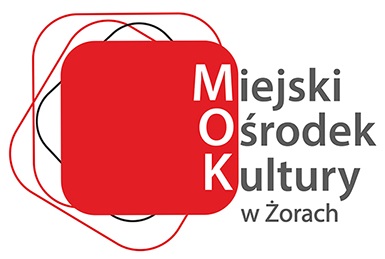 INFORMACJA DOTYCZĄCA PRZETWARZANIA DANYCH OSOBOWYCH I PRZYSŁUGUJĄCYCH 
Z TEGO TYTUŁU PRAWACH W MIEJSKIM OŚRODKU KULTURY W ŻORACH W CELU OCHRONY ZDROWIA I ZAPOBIEGANIA ROZPRZESTRZENIANIA SIĘ COVID-19 Administratorem danych osobowych jest Miejski Ośrodek Kultury z siedzibą w Żorach przy ul. Dolne Przedmieście 1. MOK wyznaczył inspektora ochrony danych, z którym można się skontaktować listownie, pod adresem: Miejski Ośrodek Kultury, ul. Dolne Przedmieście 1, 44-240 Żory lub pocztą elektroniczną, na adres: mok@mok.zory.pl w każdej sprawie dotyczącej przetwarzania danych osobowych.Dane osobowe, w tym dane kontaktowe oraz dotyczące miejsca pobytu i temperatury ciała, będą przetwarzane w celu ochrony zdrowia i zapobiegania rozprzestrzeniania się choroby zakaźnej, co jest zgodne z art. 6 ust. 1 lit. d) oraz art. 9 ust. 2 lit. i) RODO.Dane osobowe mogą zostać udostępniane Głównemu Inspektorowi Sanitarnemu 
i służbom porządkowym.Dane osobowe nie będą podlegały profilowaniu, tj. zautomatyzowanemu procesowi prowadzącemu do wnioskowania o posiadaniu przez konkretną osobę fizyczną określonych cech.Osobie, której dane osobowe dotyczą, przysługuje prawo dostępu do danych osobowych oraz otrzymania ich kopii, sprostowania (poprawiania), usunięcia (w określonych prawem przypadkach), ograniczenia przetwarzania (w określonych prawem przypadkach), a także prawo wniesienia sprzeciwu wobec ich przetwarzania lub wniesienia skargi do Prezesa Urzędu Ochrony Danych Osobowych.Dane osobowe będą przechowywane jedynie w okresie niezbędnym do spełnienia celu, dla którego zostały zebrane lub w okresie wskazanym przepisami prawa, jednak przez okres nie dłuższy niż 14 dni.